          ?АРАР                                                                                              РЕШЕНИЕ   09 ноябрь 2020 й.                          № 68                        от 09 ноября 2020 г.О публичных слушаниях по вопросу утверждения схемы расположение земельных участков для установления публичного сервитута  для сенокошения, выпаса сельскохозяйственных животных в установленном порядке на земельных участках в сроки, продолжительность которых соответствует местным условиям и обычаям В соответствии со ст.23 Земельного Кодекса Российской Федерации и Правилами землепользования и застройки сельского поселения Малоустьикинский сельсовет муниципального района Мечетлинский район Республики Башкортостан, в целях соблюдения прав человека на благоприятные условия жизнедеятельности, прав и законных интересов правообладателей земельных участков, Совет сельского поселения Малоустьикинский сельсовет муниципального района Мечетлинский район Республики Башкортостан  р е ш и л: Провести публичные слушания по обсуждению схемы расположения земельных участков для установления публичного сервитута для сенокошения, выпаса сельскохозяйственных животных в установленном порядке на земельных участках в сроки, продолжительность которых соответствует местным условиям и обычаям «26» ноября  2020г. в 14:00 часов перед зданием Администрации сельского поселения Малоустьикинский сельсовет МР Мечетлинский район Республики Башкортостан (РБ, Мечетлинский район, с. Малоустьикинское, ул. Ленина, д.120), соблюдением санитарно-эпидемиологических правил.Для подготовки и проведения публичных слушаний по обсуждению схемы расположение земельных участков для установления публичного сервитута  для сенокошения, выпаса сельскохозяйственных животных в установленном порядке на земельных участках в сроки, продолжительность которых соответствует местным условиям и обычаям» создать комиссию в следующем составе:-	Гуштюк Степан Аурелевич – председатель комиссии, депутат от избирательного округа № 1;Новоселова Татьяна Михайловна - заместитель председателя комиссии, депутат от избирательного округа № 2.Члены комиссии:- 1. Крючков Валерий Петрович  - избирательный округ № 9;- 2. Новоселов Андрей Владимирович  - избирательный округ № 4;- 3. Крашенинников Николай Иванович - избирательный округ № 6.Схемами расположения  земельных участков для установления публичного сервитута  для сенокошения, выпаса сельскохозяйственных животных в установленном порядке на земельных участках в сроки, продолжительность которых соответствует местным условиям и обычаям  можно  в администрации сельского поселения Малоустьикинский сельсовет, расположенной по адресу: Республика Башкортостан, Мечетлинский район, с.Малоустьикинское, ул.Ленина, 120, Тел.: 8 (34770) 26348 и  на официальном сайте сельского поселения по электронному адресу: https://maloystikinsk.ru.    Прием заявлений от граждан на выступление осуществить в администрации сельского поселения Малоустьикинский сельсовет, расположенной по адресу: Республика Башкортостан, Мечетлинский район, с.Малоустьикинское, ул.Ленина, 120, Тел.: 8(34770) 2-63-48 и (или) на электронную почту mustss@bk.ru до 24 ноября 2020 г.Настоящее решение обнародовать в здании администрации сельского поселения Малоустьикинский сельсовет и на официальном сайте сельского поселения по электронному адресу: https://maloystikinsk.ru.Контроль над исполнением данного решения возложить на постоянную комиссию по развитию предпринимательства, земельным вопросам, благоустройству и экологииГлава сельского поселения                                                      С.А. Гуштюк     БАШ?ОРТОСТАН РЕСПУБЛИКА№ЫМ»СЕТЛЕ РАЙОНЫ  МУНИЦИПАЛЬ РАЙОНЫНЫ*                Б»Л»К»Й УСТИКИН АУЫЛ                СОВЕТЫ АУЫЛ БИЛ»М»№ЕХАКИМИ»ТЕ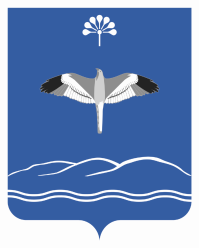                                        СОВЕТ                      СЕЛЬСКОГО ПОСЕЛЕНИЯ         МАЛОУСТЬИКИНСКИЙ СЕЛЬСОВЕТМУНИЦИПАЛЬНОГО РАЙОНАМЕЧЕТЛИНСКИЙ РАЙОНРЕСПУБЛИКА БАШКОРТОСТАН